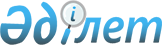 Облыстық мәслихаттың 2010 жылғы 13 желтоқсандағы № 333 "2011-2013 жылдарға арналған облыстық бюджет туралы" шешіміне өзгерістер мен толықтырулар енгізу туралы
					
			Мерзімі біткен
			
			
		
					Ақтөбе облыстық мәслихатының 2011 жылғы 13 шілдедегі № 390 шешімі. Ақтөбе облысының Әділет департаментінде 2011 жылғы 8 тамызда № 3374 тіркелді. Қолданылу мерзімі аяқталуына байланысты күші жойылды - Ақтөбе облыстық мәслихатының 2012 жылғы 25 сәуірдегі № 07-01-02/194 хаты.
      Ескерту. Қолданылу мерзімі аяқталуына байланысты күші жойылды - Ақтөбе облыстық мәслихатының 2012.04.25 № 07-01-02/194 Хаты.
      Қазақстан Республикасының 2008 жылғы 4 желтоқсандағы № 95 Бюджеттік Кодексінің 8 бабының 2 тармағына, 106 бабының 4 тармағына, Қазақстан Республикасының 2001 жылғы 23 қаңтардағы № 148 "Қазақстан Республикасындағы жергілікті мемлекеттік басқару және өзін-өзі басқару туралы" Заңының 6 бабына сәйкес облыстық мәслихат ШЕШІМ ЕТТІ:
      1. Нормативтік құқықтық кесімдерді мемлекеттік тіркеу тізілімінде № 3356 тіркелген, 2011 жылғы 11 қаңтарда "Ақтөбе" және "Актюбинский вестник" газеттерінің № 3-4 жарияланған облыстық мәслихаттың 2010 жылғы 13 желтоқсандағы № 333 "2011-2013 жылға арналған облыстық бюджет туралы" шешіміне мынадай өзгерістер мен толықтырулар енгізілсін:
      1) 1 тармақта:
      1) тармақшасында:
      кірістер - 
      "91 643 491" деген цифрлар "91 839 797 деген цифрлармен ауыстырылсын,
      оның ішінде:
      салықтық емес түсімдер бойынша -
      "2 302 396" деген цифрлар " 2 996 049" деген цифрлармен ауыстырылсын;
      трансферттер түсімдері бойынша -
      "59 457 603" деген цифрлар "58 960 256" деген цифрлармен ауыстырылсын;
      2) тармақшасында:
      шығындар - 
      "90 849 584,5" деген цифрлар "91 679 590,5" деген цифрлармен ауыстырылсын;
      3) тармақшасында:
      таза бюджеттік кредит беру -
      "2 388 567" деген цифрлар "1 664 867" деген цифрлармен ауыстырылсын,
      оның ішінде:
      бюджеттік кредиттерді өтеу -
      "736 928" деген цифрлар "1 460 628" деген цифрлармен ауыстырылсын;
      4) тармақшасында:
      қаржы активтерiмен жасалатын операциялар бойынша сальдо -
      "1 522 000" деген цифрлар "1 612 000" деген цифрлармен ауыстырылсын,
      оның ішінде:
      қаржы активтерiн сатып алу -
      "1 522 000" деген цифрлар "1 612 000" деген цифрлармен ауыстырылсын.
      2) 11 тармақ мынадай мазмұндағы абзацтармен толықтырылсын:
      "Қазақстан Республикасының "Саламатты Қазақстан" Денсаулық сақтауды дамытудың 2011-2015 жылдарға арналған мемлекеттік бағдарламасы шеңберінде бас бостандығынан айыру орындарында жазасын өтеп жатқан және босатылған адамдардың арасында АИТВ-жұқпасының алдын алуға арналған әлеуметтік бағдарламаларды іске асыруға - 2351 мың теңге".
      3) 14 тармақта:
      1 абзацтың бөлігінде:
      "575 045" деген цифрлар "594 037" деген цифрлармен ауыстырылсын;
      2 абзацтың бөлігінде:
      "762 361" деген цифрлар "984 574" деген цифрлармен ауыстырылсын;
      3 абзацтың бөлігінде:
      "1 833 343" деген цифрлар "2 152 427" деген цифрлармен ауыстырылсын;
      4 абзацтың бөлігінде:
      "578 106" деген цифрлар "492 604" деген цифрлармен ауыстырылсын;
      5 абзацтың бөлігінде:
      "718 523" деген цифрлар "700 711" деген цифрлармен ауыстырылсын;
      7 абзацтың бөлігінде:
      "894 421" деген цифрлар "741 933" деген цифрлармен ауыстырылсын;
      8 абзацтың бөлігінде:
      "715 980" деген цифрлар "740 090" деген цифрлармен ауыстырылсын;
      9 абзацтың бөлігінде:
      "583 522" деген цифрлар "617 584" деген цифрлармен ауыстырылсын;
      10 абзацтың бөлігінде:
      "77 312" деген цифрлар "85 657" деген цифрлармен ауыстырылсын;
      11 абзацтың бөлігінде:
      "86 300" деген цифрлар "81 300" деген цифрлармен ауыстырылсын;
      14 абзацтың бөлігінде:
      "135 699" деген цифрлар "220 699" деген цифрлармен ауыстырылсын;
      17 абзацтың бөлігінде:
      "6 723" деген цифрлар "6 566,4" деген цифрлармен ауыстырылсын;
      18 абзацтың бөлігінде:
      "36 111" деген цифрлар "46 111" деген цифрлармен ауыстырылсын;
      21 абзацтың бөлігінде:
      "41 457" деген цифрлар "271 457" деген цифрлармен ауыстырылсын;
      25 абзац жаңа редакцияда жазылсын:
      "автокөлік жолдарын ұстауға және ағымдағы жөндеуге - 447 787 мың теңге".
      және мынадай мазмұндағы абзацтармен толықтырылсын:
      "2011-2012 жылдардағы жылыту кезеңіне дайындауға - 105 000 мың теңге;
      әкімшілік ғимараттарды күрделі жөндеуге - 30 000 мың теңге;
      мәдениет объектілерін күрделі жөндеуге - 8 000 мың теңге;
      еңбекпен қамту бағдарламасына - 36 115 мың теңге;
      ауыл шаруашылық объектілерін дамытуға - 14 566 мың теңге".
      4) 15 тармақта:
      "119 230" деген цифрлар "26 340" деген цифрлармен ауыстырылсын.
      5) көрсетілген шешімдегі 1 қосымша осы шешімдегі 1 қосымшаға сәйкес редакцияда жазылсын.
      2. Осы шешім 2011 жылғы 1 қаңтардан бастап қолданысқа енгізіледі. 2011 жылға арналған облыстық бюджет
					© 2012. Қазақстан Республикасы Әділет министрлігінің «Қазақстан Республикасының Заңнама және құқықтық ақпарат институты» ШЖҚ РМК
				
Облыстық мәслихат
Облыстық мәслихаттың
сессиясының төрағасы
хатшысы
А.ЕСІРКЕПОВ
Б.ОРДАБАЕВОблыстық мәслихаттың 2011 жылғы
13 шілдедегі № 390 шешіміне
1 - ҚОСЫМША
санаты
санаты
санаты
санаты
Сомасы (мың теңге)
сыныбы
сыныбы
сыныбы
Сомасы (мың теңге)
ішкі сыныбы
ішкі сыныбы
Сомасы (мың теңге)
АТАУЫ
Сомасы (мың теңге)
1
2
3
4
5
I. Кірістер
91 839 797
1
Салықтық түсiмдер
29 883 492
01
Табыс салығы
8 293 196
2
Жеке табыс салығы
8 293 196
03
Әлеуметтік салық
7 474 837
1
Әлеуметтік салық
7 474 837
05
Тауарларға, жұмыстарға және қызметтерге салынатын iшкi салықтар
14 115 459
3
Табиғи және басқа да ресурстарды пайдаланғаны үшiн түсетiн түсiмдер
14 115 459
2
Салықтық емес түсiмдер
2 996 049
01
Мемлекеттік меншiктен түсетiн кірістер
225 830
4
Мемлекеттік меншіктегі заңды тұлғаларға қатысу үлесіне кірістер
11 924
5
Мемлекет меншігіндегі мүлікті жалға беруден түсетін кірістер
178 360
7
Мемлекеттік бюджеттен берілген кредиттер бойынша сыйақылар
35 546
03
Мемлекеттік бюджеттен қаржыландырылатын мемлекеттік мекемелер ұйымдастыратын мемлекеттік сатып алуды өткізуден түсетін ақша түсімдері
1 900
1
Мемлекеттік бюджеттен қаржыландырылатын мемлекеттік мекемелер ұйымдастыратын мемлекеттік сатып алуды өткізуден түсетін ақша түсімдері
1 900
04
Мемлекеттік бюджеттен қаржыландырылатын, сондай-ақ Қазақстан Республикасы Ұлттық Банкінің бюджетінен (шығыстар сметасынан) ұсталатын және қаржыландырылатын мемлекеттік мекемелер салатын айыппұлдар, өсімпұлдар, санкциялар, өндіріп алулар
801 590
1
Мұнай секторы ұйымдарынан түсетін түсімдерді қоспағанда, мемлекеттік бюджеттен қаржыландырылатын, сондай-ақ Қазақстан Республикасы Ұлттық Банкінің бюджетінен (шығыстар сметасынан) ұсталатын және қаржыландырылатын мемлекеттік мекемелер салатын айыппұлдар, өсімпұлдар, санкциялар, өндіріп алулар
801 590
06
Басқа да салықтық емес түсімдер
1 966 729
1
Басқа да салықтық емес түсімдер
1 966 729
4
Трансферттердің түсімдері
58 960 256
01
Төмен тұрған мемлекеттiк басқару органдарынан алынатын трансферттер
4 096 629
2
Аудандық (қалалық) бюджеттерден трансферттер
4 096 629
02
Мемлекеттік басқарудың жоғары тұрған органдарынан түсетін трансферттер
54 863 627
1
Республикалық бюджеттен түсетін трансферттер
54 863 627
Функ. топ
Функ. топ
Функ. топ
Функ. топ
Функ. топ
Сомасы (мың теңге)
Кіші функция
Кіші функция
Кіші функция
Кіші функция
Сомасы (мың теңге)
Әкімші
Әкімші
Әкімші
Сомасы (мың теңге)
Бағдарлама
Бағдарлама
Сомасы (мың теңге)
АТАУЫ
Сомасы (мың теңге)
1
2
3
4
5
6
II. Шығындар
91 679 590,5
01
Жалпы сипаттағы мемлекеттiк қызметтер 
967 606,3
1
Мемлекеттiк басқарудың жалпы функцияларын орындайтын өкiлдi, атқарушы және басқа органдар
684 181
110
Облыс мәслихатының аппараты
40 640
001
Облыс мәслихатының қызметін қамтамасыз ету жөніндегі қызметтер 
40 640
120
Облыс әкімінің аппараты
623 541
001
Облыс әкімінің қызметін қамтамасыз ету жөніндегі қызметтер 
288 806
002
Ақпараттық жүйелер құру
64 012
003
Жеке және заңды тұлғаларға "жалғыз терезе" қағидаты бойынша мемлекеттік қызметтер көрсететін халыққа қызмет орталықтарының қызметін қамтамасыз ету
73 966
004
Мемлекеттік органдардың күрделі шығыстары
154 415
113
Жергілікті бюджеттерден берілетін ағымдағы нысаналы трансферттер 
42 342
282
Облыстың тексеру комиссиясы
20 000
001
Облыстың тексеру комиссиясының қызметін қамтамасыз ету бойынша көрсетілетін қызметтер 
17 000
003
Мемлекеттік органдардың күрделі шығыстары
3 000
2
Қаржылық қызмет
205 407,3
257
Облыстың қаржы басқармасы
205 407,3
001
Жергілікті бюджетті атқару және коммуналдық меншікті басқару саласындағы мемлекеттік саясатты іске асыру жөніндегі қызметтер
91 622
003
Біржолғы талондарды беруді ұйымдастыру және біржолға талондарды өткізуден түсетін сомаларды толық жиналуын қамтамасыз ету
14 069,3
009
Коммуналдық меншікті жекешелендіруді ұйымдастыру
2 000
010
Коммуналдық меншікке түскен мүлікті есепке алу, сақтау, бағалау және сату
55 375
013
Мемлекеттік органдардың күрделі шығыстары
1 400
113
Жергілікті бюджеттерден берілетін ағымдағы нысаналы трансферттер 
29 941
114
Жергілікті бюджеттерден берілетін нысаналы даму трансферттері
11 000
5
Жоспарлау және статистикалық қызмет
78 018
258
Облыстың экономика және бюджеттік жоспарлау басқармасы
78 018
001
Экономикалық саясатты, мемлекеттік жоспарлау жүйесін қалыптастыру мен дамыту және облысты басқару саласындағы мемлекеттік саясатты іске асыру жөніндегі қызметтер
76 994
005
Мемлекеттік органдардың күрделі шығыстары
1 024
02
Қорғаныс
97 547
1
Әскери мұқтаждар
22 018
250
Облыстың жұмылдыру дайындығы, азаматтық қорғаныс, авариялар мен дүлей апаттардың алдын алуды және жоюды ұйымдастыру басқармасы
22 018
003
Жалпыға бірдей әскери міндетті атқару шеңберіндегі іс-шаралар 
4 318
007
Аумақтық қорғанысты дайындау және облыстық ауқымдағы аумақтық қорғанысы 
17 700
2
Төтенше жағдайлар жөнiндегi жұмыстарды ұйымдастыру 
75 529
250
Облыстың жұмылдыру дайындығы, азаматтық қорғаныс, авариялар мен дүлей апаттардың алдын алуды және жоюды ұйымдастыру басқармасы
75 529
001
Жергілікті деңгейде жұмылдыру дайындығы, азаматтық қорғаныс, авариялар мен дүлей апаттардың алдын алуды және жоюды ұйымдастыру саласындағы мемлекеттік саясатты іске асыру жөніндегі қызметтер 
38 911
005
Облыстық ауқымдағы жұмылдыру дайындығы және жұмылдыру 
35 318
009
Мемлекеттік органдардың күрделі шығыстары
1 300
03
Қоғамдық тәртіп, қауіпсіздік, құқықтық, сот, қылмыстық-атқару қызметі
3 503 411
1
Құқық қорғау қызметi
3 503 411
252
Облыстық бюджеттен қаржыландырылатын атқарушы ішкі істер органы
3 498 311
001
Облыс аумағында қоғамдық тәртіптті және қауіпсіздікті сақтауды қамтамасыз ету саласындағы мемлекеттік саясатты іске асыру жөніндегі қызметтер 
3 206 534,1
003
Қоғамдық тәртіпті қорғауға қатысатын азаматтарды көтермелеу 
4 177
006
Мемлекеттік органдардың күрделі шығыстары
156 302
013
Белгілі тұратын жері және құжаттары жоқ адамдарды орналастыру қызметтері
42 565
014
Әкімшілік тәртіппен тұткындалған адамдарды ұстауды ұйымдастыру
25 197
015
Қызмет жануаларын ұстауды ұйымдастыру
49 610
016
"Мак" операциясын өткізу
2 754
018
Қоғамдық тәртіпті сақтау және қауіпсіздікті қамтамасыз етуге берілетін ағымдағы нысаналы трансферттер
105,9
03
1
252
019
Көші-кон полициясының қосымша штаттық санын материалдық-техникалық жарақтандыру және ұстау, оралмандарды құжаттандыру
8 868
020
Оралмандарды уақытша орналастыру орталығын және Оралмандарды бейімдеу мен біріктіру орталығын материалдық-техникалық жарақтандыру және ұстау
2 198
271
Облыстың құрылыс басқармасы
5 100
003
Ішкі істер органдарының объектілерін дамыту
5 100
04
Бiлiм беру
11 810 281
1
Мектепке дейiнгi тәрбие және оқыту
836 189
261
Облыстың білім басқармасы
836 189
027
Мектепке дейінгі білім беру ұйымдарында мемлекеттік білім беру тапсырыстарын іске асыруға аудандардың (облыстық маңызы бар қалалардың) бюджеттеріне берілетін ағымдағы нысаналы трансферттер
593 028
045
Республикалық бюджеттен аудандық бюджеттерге (облыстық маңызы бар қалаларға) мектеп мұғалімдеріне және мектепке дейінгі ұйымдардың тәрбиешілеріне біліктілік санаты үшін қосымша ақының көлемін ұлғайтуға берілетін ағымдағы нысаналы трансферттер
243 161
2
Бастауыш, негізгі орта және жалпы орта білім беру
2 896 454
260
Облыстың туризм, дене тәрбиесі және спорт басқармасы 
1 317 931
006
Балалар мен жасөспірімдерге спорт бойынша қосымша білім беру
1 317 931
261
Облыстың білім басқармасы
1 578 523
003
Арнайы білім беретін оқу бағдарламалары бойынша жалпы білім беру
788 296
006
Мамандандырылған білім беру ұйымдарында дарынды балаларға жалпы білім беру
521 807
048
Аудандардың (облыстық маңызы бар қалалардың) бюджеттеріне негізгі орта және жалпы орта білім беретін мемлекеттік мекемелердегі физика, химия, биология кабинеттерін оқу жабдығымен жарақтандыруға берілетін ағымдағы нысаналы трансферттер
118 813
058
Аудандардың (облыстық маңызы бар қалалардың) бюджеттеріне бастауыш, негізгі орта және жалпы орта білім беретін мемлекеттік мекемелерде лингафондық және мультимедиалық кабинеттер құруға берілетін ағымдағы нысаналы трансферттер
149 607
4
Техникалық және кәсіптік, орта білімнен кейінгі білім беру
2 831 901
04
4
253
Облыстың денсаулық сақтау басқармасы
186 617
043
Техникалық және кәсіптік, орта білімнен кейінгі білім беру мекемелерінде мамандар даярлау
186 617
261
Облыстың білім басқармасы
2 645 284
024
Техникалық және кәсіптік білім беру ұйымдарында мамандар даярлау
1 169 599
025
Орта білімнен кейінгі білім беру ұйымдарында мамандар даярлау
1 426 900
034
Техникалық және кәсіптік білім беретін оқу орындарында оқу-өндірістік шеберханаларды, зертханаларды жаңарты және қайта жабдықтау
25 000
047
Өндірістік оқытуды ұйымдастыру үшін техникалық және кәсіптік білім беретін ұйымдардың өндірістік оқыту шеберлеріне қосымша ақыны белгілеу
23 785
5
Мамандарды қайта даярлау және біліктіліктерін арттыру 
644 535
252
Облыстық бюджеттен қаржыландырылатын атқарушы ішкі істер органы
47 479
007
Кадрлардың біліктілігін арттыру және оларды қайта даярлау
47 479
253
Облыстың денсаулық сақтау басқармасы
34 992
003
Кадрлардың біліктілігін арттыру және оларды қайта даярлау
34 992
261
Облыстың білім басқармасы
562 064
010
Кадрлардың біліктілігін арттыру және оларды қайта даярлау
269 871
035
Педагогикалық кадрлардың біліктілігін арттыру үшін оқу жабдығын сатып алу
28 000
052
Жұмыспен қамту – 2020 бағдарламасын іске асыру шеңберінде кадрлардың біліктілігін арттыру, даярлау және қайта даярлау
264 193
9
Бiлiм беру саласындағы өзге де қызметтер
4 601 202
261
Облыстың білім басқармасы
1 102 249
001
Жергілікті деңгейде білім беру саласындағы мемлекеттік саясатты іске асыру жөніндегі қызметтер
64 128
004
Білім берудің мемлекеттік облыстық мекемелерінде білім беру жүйесін ақпараттандыру
19 469
005
Білім берудің мемлекеттік облыстық мекемелер үшін оқулықтар мен оқу-әдiстемелiк кешендерді сатып алу және жеткізу
49 765
007
Облыстық ауқымда мектеп олимпиадаларын, мектептен тыс іс-шараларды және конкурстар өткізу
122 564
011
Балалар мен жеткіншектердің психикалық денсаулығын зерттеу және халыққа психологиялық-медициналық-педагогикалық консультациялық көмек көрсету
123 645
04
9
261
012
Дамуында проблемалары бар балалар мен жеткіншектердің оңалту және әлеуметтік бейімдеу 
57 411
033
Жетім баланы (жетім балаларды) және ата-аналарының қамқорынсыз қалған баланы (балаларды) күтіп-ұстауға асыраушыларына ай сайынғы ақшалай қаражат төлемдеріне аудандардың (облыстық маңызы бар қалалардың) бюджеттеріне республикалық бюджеттен берілетін ағымдағы нысаналы трансферттер
205 783
042
Үйде оқытылатын мүгедек балаларды жабдықпен, бағдарламалық қамтыммен қамтамасыз етуге аудандардың (облыстық маңызы бар қалалардың) бюджеттеріне республикалық бюджеттен берілетін ағымдағы нысаналы трансферттер
50 994
113
Жергілікті бюджеттерден берілетін ағымдағы нысаналы трансферттер 
408 490
271
Облыстың құрылыс басқармасы
3 498 953
007
Білім беру объектілерін салуға және реконструкциялауға аудандар республикалық бюджеттен (облыстық маңызы бар қалалар) бюджеттеріне берілетін нысаналы даму трансферттер 
669 301
008
Білім беру объектілерін салуға және реконструкциялауға аудандар облыстық бюджеттен (облыстық маңызы бар қалалар) бюджеттеріне берілетін нысаналы даму трансферттер 
2 152 427
037
Білім беру объектілерін салу және реконструкциялау
677 225
05
Денсаулық сақтау
17 192 830,6
1
Кең бейiндi ауруханалар
122 586
253
Облыстың денсаулық сақтау басқармасы
122 586
004
Республиқалық бюджет қаражаты есебінен көрсетілетін медициналық көмекті қоспағанда, бастапқы медициналық-санитарлық көмек және денсаулық сақтау ұйымдары мамандарын жіберу бойынша стационарлық медициналық көмек көрсету
122 586
2
Халықтың денсаулығын қорғау
456 614
253
Облыстың денсаулық сақтау басқармасы
456 614
005
Жергілікті денсаулық сақтау ұйымдары үшін қанды, оның құрамдарын және дәрілерді өндіру
143 261
006
Ана мен баланы қорғау жөніндегі қызметтер
174 969
007
Салауатты өмір салтын насихаттау
134 376
05
2
253
012
Қазақстан Республикасының "Саламатты Қазақстан" Денсаулық сақтауды дамытудың 2011-2015 жылдарға арналған мемлекеттік бағдарламасы шеңберінде бас бостандығынан айыру орындарында жазасын өтеп жатқан және босатылған адамдардың арасында АИТВ-жұқпасының алдын алуға арналған әлеуметтік бағдарламаларды іске асыру
2 351
017
Шолғыншы эпидемиологиялық қадағалау жүргізу үшін тест-жүйелерін сатып алу
1 657
3
Мамандандырылған медициналық көмек
3 619 759
253
Облыстың денсаулық сақтау басқармасы
3 619 759
009
Туберкулезден, жұқпалы және психикалық аурулардан және жүйкесі бұзылуынан, соның ішінде жүйкеге әсер ететін заттарды қолданылуымен байланысты зардап шегетін адамдарға медициналық көмек көрсету
2 764 298
019
Туберкулез ауруларын туберкулез ауруларына қарсы препараттарымен қамтамасыз ету
76 692
020
Диабет ауруларын диабетке қарсы препараттарымен қамтамасыз ету
170 545
021
Онкологиялық ауруларды химия препараттарымен қамтамасыз ету
240 282
026
Гемофилиямен ауыратын ересек адамдарды емдеу кезінде қанның ұюы факторлармен қамтамасыз ету
63 907
027
Халыққа иммунды алдын алу жүргізу үшін вакциналарды және басқа иммундық-биологиялық препараттарды орталықтандырылған сатып алу
268 798
036
Жіті миокард инфаркт сырқаттарын тромболитикалық препараттармен қамтамасыз ету 
35 237
4
Емханалар
6 593 098
253
Облыстың денсаулық сақтау басқармасы
6 593 098
010
Республикалық бюджет қаражатынан көрсетілетін медициналық көмекті қоспағанда, халыққа амбулаторлық-емханалық көмек көрсету
5 718 169
014
Халықтың жекелеген санаттарын амбулаториялық деңгейде дәрілік заттармен және мамандандырылған балалар және емдік тамақ өнімдерімен қамтамасыз ету
874 929
5
Медициналық көмектiң басқа түрлерi
889 497
253
Облыстың денсаулық сақтау басқармасы
889 497
011
Жедел медициналық көмек көрсету және санитарлық авиация
842 767
029
Облыстық арнайы медициналық жабдықтау базалары
46 730
9
Денсаулық сақтау саласындағы өзге де қызметтер
5 511 276,6
253
Облыстың денсаулық сақтау басқармасы
1 393 861
05
9
253
001
Жергілікті деңгейде денсаулық сақтау саласындағы мемлекеттік саясатты іске асыру жөніндегі қызметтер
63 221
008
Қазақстан Республикасында ЖҚТБ індетінің алдын алу және қарсы күрес жөніндегі іс-шараларды іске асыру
11 335
013
Патологоанатомиялық союды жүргізу
78 905
016
Азаматтарды елді мекеннің шегінен тыс емделуге тегін және жеңілдетілген жол жүрумен қамтамасыз ету
10 018
018
Денсаулық сақтау саласындағы ақпараттық талдамалық қызметі
46 714
033
Денсаулық сақтаудың медициналық ұйымдарының күрделі шығыстары
1 183 668
271
Облыстың құрылыс басқармасы 
4 117 415,6
038
Деңсаулық сақтау объектілерін салу және реконструкциялау
4 117 415,6
06
Әлеуметтiк көмек және әлеуметтiк қамсыздандыру
1 511 319,7
1
Әлеуметтiк қамсыздандыру
949 501
256
Облыстың жұмыспен қамтуды үйлестіру және әлеуметтік бағдарламалар басқармасы
530 929
002
Жалпы үлгідегі медициналық-әлеуметтік мекемелерде (ұйымдарда) қарттар мен мүгедектерге арнаулы әлеуметтік қызметтер көрсету
214 850
013
Психоневрологиялық медициналық-әлеуметтік мекемелерде (ұйымдарда) психоневрологиялық аурулармен ауыратын мүгедектер үшін арнаулы әлеуметтік қызметтер көрсету
316 079
261
Облыстың білім басқармасы
418 572
015
Жетiм балаларды, ата-анасының қамқорлығынсыз қалған балаларды әлеуметтік қамсыздандыру
378 460
037
Әлеуметтік сауықтандыру
40 112
2
Әлеуметтiк көмек
89 379
256
Облыстың жұмыспен қамтуды үйлестіру және әлеуметтік бағдарламалар басқармасы
89 379
003
Мүгедектерге әлеуметтік қолдау көрсету
89 379
9
Әлеуметтiк көмек және әлеуметтiк қамтамасыз ету салаларындағы өзге де қызметтер
472 439,7
256
Облыстың жұмыспен қамтуды үйлестіру және әлеуметтік бағдарламалар басқармасы
458 132,7
001
Жергілікті деңгейде облыстың жұмыспен қамтуды қамтамасыз ету үшін және әлеуметтік бағдарламаларды іске асыру саласындағы мемлекеттік саясатты іске асыру жөніндегі қызметтер 
71 796,4
007
Мемлекеттік органдардың күрделі шығыстары
4 499,9
037
Жұмыспен қамту 2020 бағдарламасының іс-шараларын іске асыруға республикалық бюджеттен аудандардың (облыстық маңызы бар қалалардың) бюджеттеріне нысаналы ағымдағы трансферттері
289 155
06
9
256
113
Жергілікті бюджеттерден берілетін ағымдағы нысаналы трансферттер 
92 681,4
265
Облыстың кәсіпкерлік және өнеркәсіп басқармасы
14 307
018
Жұмыспен қамту 2020 бағдарламасына қатысушыларды кәсіпкерлікке оқыту
14 307
07
Тұрғын үй-коммуналдық шаруашылық
13 384 160
1
Тұрғын үй шаруашылығы
8 454 315
271
Облыстың құрылыс басқармасы 
8 454 315
014
Аудандардың (облыстық маңызы бар қалалардың) бюджеттеріне мемлекеттік коммуналдық тұрғын үй қорының тұрғын үйлерін салуға және (немесе) сатып алуға республикалық бюджеттен берілетін нысаналы даму трансферттері 
834 000
024
Аудандардың (облыстық маңызы бар қалалардың) бюджеттеріне мемлекеттік коммуналдық тұрғын үй қорының тұрғын үйлерін салуға және (немесе) сатып алуға облыстық бюджеттен берілетін нысаналы даму трансферттері 
700 711
027
Аудандардың (облыстық маңызы бар қалалардың) бюджеттеріне инженерлік-коммуникациялық инфрақұрылымды дамытуға, жайластыруға және (немесе) сатып алуға республикалық бюджеттен берілетін нысаналы даму трансферттері 
6 367 000
031
Аудандардың (облыстық маңызы бар қалалардың) бюджеттеріне инженерлік-коммуникациялық инфрақұрылымды дамытуға, жайластыруға және (немесе) сатып алуға облыстық бюджеттен берілетін нысаналы даму трансферттері 
492 604
056
Жұмыспен қамту 2020 бағдарламасы шеңберінде инженерлік коммуникациялық инфрақұрылымдардың дамуына аудандардың (облыстық маңызы бар қалалардың) бюджеттеріне республикалық бюджеттен нысаналы даму трансферттері 
60 000
2
Коммуналдық шаруашылық 
4 778 505
271
Облыстың құрылыс басқармасы 
551 546
013
Коммуналдық шаруашылықты дамытуға аудандар (облыстық маңызы бар қалалар) бюджеттеріне нысаналы даму трансферттер 
420 789
030
Коммуналдық шаруашылық объектілерін дамыту 
130 757
279
Облыстың энергетика және коммуналдық шаруашылық басқармасы
4 226 959
001
Жергілікті деңгейде энергетика және коммуналдық шаруашылық саласындағы мемлекеттік саясатты іске асыру жөніндегі қызметтер
41 243
004
Елді мекендерді газдандыру 
1 765 052
07
2
279
005
Мемлекеттік органдардың күрделі шығыстары
1 760
010
Аудандардың (облыстық маңызы бар қалалардың) бюджеттеріне сумен жабдықтау жүйесін дамытуға республикалық бюджеттен берілетін нысаналы даму трансферттер 
405 775
012
Аудандардың (облыстық маңызы бар қалалардың) бюджеттеріне сумен жабдықтау жүйесін дамытуға облыстық бюджеттен берілетін нысаналы даму трансферттер 
64 197
014
Аудандар (облыстық маңызы бар қалалар) бюджеттеріне коммуналдық шаруашылықты дамытуға арналған нысаналы трансферттері
978 438
113
Жергілікті бюджеттерден берілетін ағымдағы нысаналы трансферттер 
970 494
3
Елді-мекендерді көркейту
151 340
271
Облыстың құрылыс басқармасы
151 340
015
Қалалар мен елді мекендерді абаттандыруды дамытуға аудандар (облыстық маңызы бар қалалар) бюджеттеріне нысаналы даму трансферттер
151 340
08
Мәдениет, спорт, туризм және ақпараттық кеңістiк
4 878 530
1
Мәдениет саласындағы қызмет
1 009 810
262
Облыстың мәдениет басқармасы
889 628
001
Жергiлiктi деңгейде мәдениет саласындағы мемлекеттік саясатты іске асыру жөніндегі қызметтер
29 396
003
Мәдени-демалыс жұмысын қолдау
190 923
004
Мемлекет қайраткерлерін мәңгі есте сақтау
9 000
005
Тарихи-мәдени мұралардың сақталуын және оған қол жетімді болуын қамтамасыз ету
249 194
007
Театр және музыка өнерін қолдау
377 361
011
Мемлекеттік органдардың күрделі шығыстары
754
113
Жергілікті бюджеттерден берілетін ағымдағы нысаналы трансферттер 
33 000
271
Облыстың құрылыс басқармасы 
120 182
016
Мәдениет объектілерін дамыту
34 525
042
Аудандар (облыстық маңызы бар қалалар) бюджеттеріне мәдениет объектілерін дамытуға берілетін нысаналы даму трансферттері
85 657
2
Спорт
2 856 184
260
Облыстың туризм, дене тәрбиесі және спорт басқармасы 
2 195 619
001
Жергілікті деңгейде туризм, дене шынықтыру және спорт саласындағы мемлекеттік саясатты іске асыру жөніндегі қызметтер
37 955
003
Облыстық деңгейінде спорт жарыстарын өткізу
10 785
08
2
260
004
Әртүрлi спорт түрлерi бойынша облыстық құрама командаларының мүшелерiн дайындау және олардың республикалық және халықаралық спорт жарыстарына қатысуы
2 144 504
010
Мемлекеттік органдардың күрделі шығыстары
2 375
271
Облыстың құрылыс басқармасы 
660 565
017
Cпорт және туризм объектілерін дамыту
579 265
034
Аудандар (облыстық маңызы бар қалалар) бюджеттеріне спорт объектілерін дамытуға берілетін нысаналы даму трансферттері
81 300
3
Ақпараттық кеңiстiк
593 439
259
Облыстың мұрағаттар және құжаттама басқармасы
71 215
001
Жергілікті деңгейде мұрағат ісін басқару жөніндегі мемлекеттік саясатты іске асыру жөніндегі қызметтер 
17 192
002
Мұрағат қорының сақталуын қамтамасыз ету
54 023
262
Облыстың мәдениет басқармасы
145 433
008
Облыстық кітапханалардың жұмыс істеуін қамтамасыз ету
145 433
263
Облыстың ішкі саясат басқармасы
274 774
007
Мемлекеттік ақпараттық саясат жүргізу жөніндегі қызметтер 
274 774
264
Облыстың тілдерді дамыту басқармасы
99 417
001
Жергілікті деңгейде тілдерді дамыту саласындағы мемлекеттік саясатты іске асыру жөніндегі қызметтер 
28 066
002
Мемлекеттiк тiлдi және Қазақстан халықтарының басқа да тiлдерін дамыту
68 506
003
Мемлекеттік органдардың күрделі шығыстары
2 845
271
Облыстың құрылыс басқармасы 
2 600
018
Мұрағат объектілерін дамыту
2 600
4
Туризм
32 750
260
Облыстың туризм, дене тәрбиесі және спорт басқармасы 
32 750
013
Туристік қызметті реттеу
32 750
9
Мәдениет, спорт, туризм және ақпараттық кеңiстiктi ұйымдастыру жөнiндегi өзге де қызметтер
386 347
263
Облыстың ішкі саясат басқармасы
386 347
001
Жергілікті деңгейде мемлекеттік, ішкі саясатты іске асыру жөніндегі қызметтер
77 292
003
Жастар саясаты саласында өңірлік бағдарламаларды іске асыру
307 980
005
Мемлекеттік органдардың күрделі шығыстары
1 075
09
Отын-энергетика кешенi және жер қойнауын пайдалану
6 882 007,5
9
Отын-энергетика кешені және жер қойнауын пайдалану саласындағы өзге де қызметтер
6 882 007,5
271
Облыстың құрылыс басқармасы 
2 000 000
09
9
271
019
Жылу-энергетикалық жүйені дамытуға аудандар (облыстық маңызы бар қалалар) бюджеттеріне нысаналы даму трансферттері
2 000 000
279
Облыстың энергетика және коммуналдық шаруашылық басқармасы
4 882 007,5
007
Жылу-энергетикалық жүйені дамыту
4 882 007,5
10
Ауыл, су, орман, балық шаруашылығы, ерекше қорғалатын табиғи аумақтар, қоршаған ортаны және жануарлар дүниесін қорғау, жер қатынастары
9 848 508
1
Ауыл шаруашылығы
1 543 016
255
Облыстың ауыл шаруашылығы басқармасы
1 504 006
001
Жергілікте деңгейде ауыл шаруашылығы саласындағы мемлекеттік саясатты іске асыру жөніндегі қызметтер
67 107
002
Тұқым шаруашылығын қолдау
62 930
003
Мемлекеттік органдардың күрделі шығыстары
490
010
Асыл тұқымды мал шаруашылығын мемлекеттік қолдау 
609 838
011
Өндірілетін ауыл шаруашылығы дақылдарының шығындылығы мен сапасын арттыруды мемлекеттік қолдау
76 229
014
Ауыл шаруашылығы тауарларын өндірушілерге су жеткізу бойынша көрсетілетін қызметтердің құнын субсидиялау
554
018
Пестицидтерді (улы химикаттарды) залалсыздандыру
3 500
020
Көктемгі егіс және егін жинау жұмыстарын жүргізу үшін қажетті жанар-жағар май және басқа да тауар-материалдық құндылықтарының құнын арзандату
468 739
029
Ауыл шаруашылық дақылдарының зиянды организмдеріне қарсы күрес жөніндегі іс- шаралар
26 600
031
Ауыл шаруашылығы жануарларын бірдейлендіруді жүргізу үшін ветеринариялық мақсаттағы бұйымдар мен атрибуттарды, жануарға арналған ветеринариялық паспортты орталықтандырып сатып алу және оларды аудандардың (облыстық маңызы бар қалалардың) жергілікті атқарушы органдарына тасымалдау (жеткізу)
188 019
258
Облыстың экономика және бюджеттік жоспарлау басқармасы
39 010
099
Аудандардың (облыстық маңызы бар қалалардың) бюджеттеріне ауылдық елді мекендер саласының мамандарын әлеуметтік қолдау шараларын іске асыру үшін берілетін ағымдағы нысаналы трансферттер
39 010
10
2
Су шаруашылығы
4 278 750
254
Облыстың табиғи ресурстар және табиғат пайдалануды реттеу басқармасы
102 300
002
Су қорғау аймақтары мен су объектiлерi белдеулерiн белгiлеу
42 300
003
Коммуналдық меншіктегі су шаруашылығы құрылыстарының жұмыс істеуін қамтамасыз ету
60 000
255
Облыстың ауыл шаруашылығы басқармасы
29 514
009
Ауыз сумен жабдықтаудың баламасыз көздерi болып табылатын сумен жабдықтаудың аса маңызды топтық жүйелерiнен ауыз су беру жөніндегі қызметтердің құнын субсидиялау
29 514
271
Облыстың құрылыс басқармасы 
1 534 729
029
Су шаруашылығының объектілерін дамытуға аудандар (облыстық маңызы бар қалалар) бюджеттеріне берілетін нысаналы даму трансферттер
1 534 729
279
Облыстың энергетика және коммуналдық шаруашылық басқармасы 
2 612 207
029
Сумен жабдықтау жүйесін дамытуға аудандар (облыстық маңызы бар қалалар) бюджеттеріне берілетін нысаналы даму трансферттер 
2 612 207
3
Орман шаруашылығы
256 700
254
Облыстың табиғи ресурстар және табиғат пайдалануды реттеу басқармасы
256 700
005
Ормандарды сақтау, қорғау, молайту және орман өсiру
240 575
006
Жануарлар дүниесін қорғау 
16 125
4
Балық шаруашылығы
4 531
255
Облыстың ауыл шаруашылығы басқармасы
4 531
034
Тауарлық балық өсіру өнімділігі мен сапасын арттыруды субсидиялау
4 531
5
Қоршаған ортаны қорғау
2 788 342
254
Облыстың табиғи ресурстар және табиғат пайдалануды реттеу басқармасы
392 871
001
Жергілікті деңгейде қоршаған ортаны қорғау саласындағы мемлекеттік саясатты іске асыру жөніндегі қызметтер
53 074
008
Қоршаған ортаны қорғау бойынша іс-шаралар 
339 047
013
Мемлекеттік органдардың күрделі шығыстары
750
271
Облыстың құрылыс басқармасы 
2 395 471
022
Қоршаған ортаны қорғау объектілерін дамыту
2 395 471
6
Жер қатынастары
51 767
251
Облыстың жер қатынастары басқармасы
51 767
10
6
251
001
Облыс аумағында жер қатынастарын реттеу саласындағы мемлекеттік саясатты іске асыру жөніндегі қызметтер 
29 221
003
Жер қатынастарын реттеу
20 000
010
Мемлекеттік органдардың күрделі шығыстары
2 546
9
Ауыл, су, орман, балық шаруашылығы және қоршаған ортаны қорғау мен жер қатынастары саласындағы өзге де қызметтер
925 402
255
Облыстың ауыл шаруашылығы басқармасы
925 402
013
Мал шаруашылығы өнімдерінің өнімділігін және сапасын арттыруды субсидиялау
575 961
026
Аудандар (облыстық маңызы бар қалалар) бюджеттеріне эпизоотияға қарсы іс-шаралар жүргізуге берілетін ағымдағы нысаналы трансферттер
345 217
028
Уақытша сақтау пунктына ветеринариялық препараттарды тасымалдау бойынша қызмет көрсету 
4 224
11
Өнеркәсіп, сәулет, қала құрылысы және құрылыс қызметі
158 090
2
Сәулет, қала құрылысы және құрылыс қызметі
158 090
267
Облыстың мемлекеттік сәулет-құрылыс бақылауы басқармасы
41 487
001
Жергілікті деңгейде мемлекеттік сәулет-құрылыс бақылау саласындағы мемлекеттік саясатты іске асыру жөніндегі қызметтер
41 487
271
Облыстың құрылыс басқармасы 
61 064
001
Жергілікті деңгейде құрылыс саласындағы мемлекеттік саясатты іске асыру жөніндегі қызметтер
45 998
005
Мемлекеттік органдардың күрделі шығыстары
500
114
Жергілікті бюджеттерден берілетін нысаналы даму трансферттері
14 566
272
Облыстың сәулет және қала құрылысы басқармасы
55 539
001
Жергілікті деңгейде сәулет және қала құрылысы саласындағы мемлекеттік саясатты іске асыру жөніндегі қызметтер
24 239
002
Қала құрылысын дамытудың кешенді схемаларын және елді мекендердің бас жоспарларын әзірлеу
30 000
004
Мемлекеттік органдардың күрделі шығыстары
1 300
12
Көлiк және коммуникация
3 813 107
1
Автомобиль көлiгi
3 039 789
268
Облыстың жолаушылар көлігі және автомобиль жолдары басқармасы
3 039 789
003
Автомобиль жолдарының жұмыс істеуін қамтамасыз ету
1 504 536
12
1
258
007
Көлік инфрақұрылымын дамытуға аудандар (облыстық маңызы бар қалалар) бюджеттеріне берілетін нысаналы даму трансферттері
127 926
008
Аудандық (облыстық маңызы бар қалалар) бюджеттеріне аудандық маңызы бар автомобиль жолдарын (қала көшелерін) күрделі және орташа жөндеуден өткізуге берілетін ағымдағы нысаналы трансферттер
1 407 327
4
Әуе көлiгi
10 000
268
Облыстың жолаушылар көлігі және автомобиль жолдары басқармасы
10 000
004
Жергілікті атқарушы органдардың шешімі бойынша тұрақты ішкі әуетасымалдарды субсидиялау
10 000
9
Көлiк және коммуникациялар саласындағы өзге де қызметтер
763 318
268
Облыстың жолаушылар көлігі және автомобиль жолдары басқармасы
763 318
001
Жергілікті деңгейде көлік және коммуникация саласындағы мемлекеттік саясатты іске асыру жөніндегі қызметтер
30 717
005
Әлеуметтiк маңызы бар ауданаралық (қалааралық) қатынастар бойынша жолаушылар тасымалын демеуқаржыландыру
284 714
011
Мемлекеттік органдардың күрделі шығыстары
100
113
Жергілікті бюджеттерден берілетін ағымдағы нысаналы трансферттер 
447 787
13
Басқалар
1 683 971,9
1
Экономикалық қызметтерді реттеу
55 185
265
Облыстың кәсіпкерлік және өнеркәсіп басқармасы
55 185
001
Жергілікті деңгейде кәсіпкерлікті және өнеркәсіпті дамыту саласындағы мемлекеттік саясатты іске асыру жөніндегі қызметтер
55 185
9
Басқалар
1 628 786,9
256
Облыстың жұмыспен қамтуды үйлестіру және әлеуметтік бағдарламалар басқармасы
167 232
009
Республикалық бюджеттен аудандардың (облыстық маңызы бар қалалар) бюджеттеріне "Бизнестің жол картасы - 2020" бағдарламасы шеңберінде жеке кәсіпкерлікті қолдауға берілетін нысаналы ағымдағы трансферттер
167 232
257
Облыстың қаржы басқармасы
26 340
012
Облыстық жергілікті атқарушы органының резервi
26 340
258
Облыстың экономика және бюджеттік жоспарлау басқармасы
48 676
13
9
258
003
Жергілікті бюджеттік инвестициялық жобалардың және концессиялық жобалардың техника-экономикалық негіздемесін әзірлеу немесе түзету және оған сараптама жүргізу, концессиялық жобаларды консультациялық сүйемелдеу
48 676
265
Облыстың кәсіпкерлік және өнеркәсіп басқармасы
674 173
004
"Бизнестің жол картасы - 2020" бағдарламасы шеңберінде жеке кәсіпкерлікті қолдау
6 750
007
Индустриялық-инновациялық даму стратегиясын іске асыру
20 000
014
"Бизнестің жол картасы - 2020" бағдарламасы шеңберінде кредиттер бойынша проценттік ставкаларды субсидиялау
517 409
015
"Бизнестің жол картасы - 2020" бағдарламасы шеңберінде шағын және орта бизнеске кредиттерді ішінара кепілдендіру
95 724
016
"Бизнестің 2020 жылға дейінгі жол картасы" бағдарламасы шеңберінде бизнес жүргізуді сервистік қолдау
34 290
271
Облыстың құрылыс басқармасы 
710 688,7
051
"Бизнестің жол картасы - 2020" бағдарламасы шеңберінде индустриялық инфрақұрылымды дамыту 
710 688,7
279
Облыстың энергетика және коммуналдық шаруашылық басқармасы
1 677,2
024
"Бизнестің жол картасы - 2020" бағдарламасы шеңберінде индустриялық инфрақұрылымды дамыту 
1 677,2
15
Трансферттер
15 948 220,5
1
Трансферттер
15 948 220,5
257
Облыстың қаржы басқармасы
15 948 220,5
007
Субвенциялар
15 449 094
011
Нысаналы пайдаланылмаған (толық пайдаланылмаған) трансферттерді қайтару
107 297,5
024
Мемлекеттік органдардың функцияларын мемлекеттік басқарудың төмен тұрған деңгейлерінен жоғарғы деңгейлерге беруге байланысты жоғары тұрған бюджеттерге берілетін ағымдағы нысаналы трансферттер
291 829
029
Облыстық бюджеттерге, Астана және Алматы қалаларының бюджеттеріне әкiмшiлiк-аумақтық бiрлiктiң саяси, экономикалық және әлеуметтiк тұрақтылығына, адамдардың өмiрi мен денсаулығына қатер төндiретiн табиғи және техногендік сипаттағы төтенше жағдайлар туындаған жағдайда жалпы республикалық немесе халықаралық маңызы бар іс-шаралар жүргізуге берілетін ағымдағы нысаналы трансферттер
100 000
III. Таза бюджеттік кредит беру
1 664 867
Бюджеттік кредиттер
3 125 495
07
Тұрғын үй-коммуналдық шаруашылық
2 778 496
1
Тұрғын үй шаруашылығы
2 778 496
271
Облыстың құрылыс басқармасы 
2 778 496
009
Аудандардың (облыстық маңызы бар қалалардың) бюджеттеріне тұрғын үй салуға және (немесе) сатып алуға кредит беру 
2 778 496
10
Ауыл, су, орман, балық шаруашылығы, ерекше қорғалатын табиғи аумақтар, қоршаған ортаны және жануарлар дүниесін қорғау, жер қатынастары
226 999
1
Ауыл шаруашылығы
226 999
258
Облыстың экономика және бюджеттік жоспарлау басқармасы
226 999
007
Ауылдық елді мекендердің әлеуметтік саласының мамандарын әлеуметтік қолдау шараларын іске асыру үшін жергілікті атқарушы органдарға берілетін бюджеттік кредиттер
226 999
13
Басқалар
120 000
9
Басқалар
120 000
265
Облыстың кәсіпкерлік және өнеркәсіп басқармасы
120 000
009
Жұмыспен қамту 2020 бағдарламасы шеңберінде ауылдағы кәсіпкерліктің дамуына ықпал ету үшін бюджеттік кредиттер беру
120 000
санаты
санаты
санаты
санаты
Сомасы (мың теңге) 
сыныбы
сыныбы
сыныбы
Сомасы (мың теңге) 
ішкі сыныбы
ішкі сыныбы
Сомасы (мың теңге) 
АТАУЫ
Сомасы (мың теңге) 
1
2
3
4
5
5
Бюджеттік кредиттерді өтеу
1 460 628
01
Бюджеттік кредиттерді өтеу
1 460 628
1
Мемлекеттік бюджеттен берілген бюджеттік кредиттерді өтеу
1 460 628
Функ. топ
Функ. топ
Функ. топ
Функ. топ
Функ. топ
Сомасы (мың теңге)
Кіші функция
Кіші функция
Кіші функция
Кіші функция
Сомасы (мың теңге)
Әкімші
Әкімші
Әкімші
Сомасы (мың теңге)
Бағдарлама
Бағдарлама
Сомасы (мың теңге)
АТАУЫ
Сомасы (мың теңге)
1
2
3
4
5
6
IV. Қаржы активтерімен жасалатын операциялар бойынша сальдо 
1 612 000
Қаржы активтерін сатып алу 
1 612 000
13
Басқалар
1 612 000
9
Басқалар
1 612 000
13
9
257
Облыстың қаржы басқармасы 
1 612 000
005
Заңды тұлғалардың жарғылық капиталын қалыптастыру немесе ұлғайту
1 612 000
V. Бюджет тапшылығы 
-3 116 660,5
VI. Бюджет тапшылығын қаржыландыру 
3 116 660,5
санаты
санаты
санаты
санаты
Сомасы (мың теңге) 
сыныбы
сыныбы
сыныбы
Сомасы (мың теңге) 
ішкі сыныбы
ішкі сыныбы
Сомасы (мың теңге) 
АТАУЫ
Сомасы (мың теңге) 
1
2
3
4
5
7
Қарыздар түсімі
3 122 862
01
Мемлекеттік ішкі қарыздар
3 122 862
2
Қарыз алу келісім-шарттары
3 122 862
Функ. топ
Функ. топ
Функ. топ
Функ. топ
Функ. топ
Сомасы (мың теңге) 
Кіші функция
Кіші функция
Кіші функция
Кіші функция
Сомасы (мың теңге) 
Әкімші
Әкімші
Әкімші
Сомасы (мың теңге) 
Бағдарлама
Бағдарлама
Сомасы (мың теңге) 
АТАУЫ
Сомасы (мың теңге) 
1
2
3
4
5
6
16
Қарыздарды өтеу
503 498
1
Қарыздарды өтеу
503 498
257
Облыстың қаржы басқармасы 
503 498
015
Жергілікті атқарушы органның жоғары тұрған бюджет алдындағы борышын өтеу
503 497
018
Республикалық бюджеттен бөлінген пайдаланылмаған бюджеттік кредиттерді қайтару
1
санаты
санаты
санаты
санаты
Сомасы (мың теңге) 
сыныбы
сыныбы
сыныбы
Сомасы (мың теңге) 
ішкі сыныбы
ішкі сыныбы
Сомасы (мың теңге) 
АТАУЫ
Сомасы (мың теңге) 
1
2
3
4
5
8
Бюджет қаражаттарының пайдаланылатын қалдықтары
497 296,5
01
Бюджет қаражаты қалдықтары
497 296,5
1
Бюджет қаражатының бос қалдықтары
497 296,5